LINWOOD PTA MEETING ~ October 11, 2016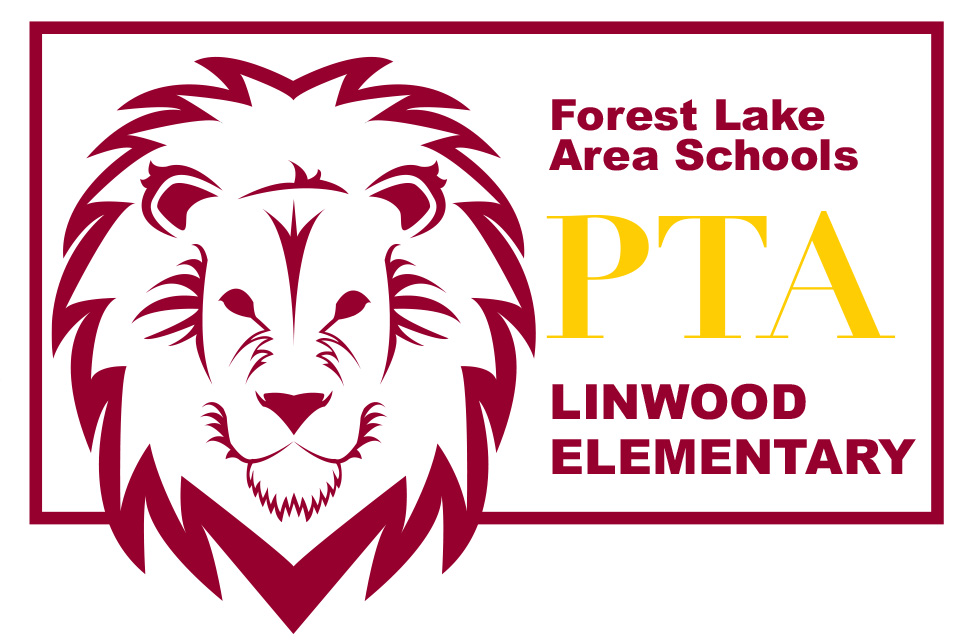 Introduction of PTA Board MembersAmber Wiener – PresidentLea Bombard – Vice PresidentAmber Hermanson – SecretaryChristina Smentek – TreasurerWelcome & call meeting to order Treasurer’s ReportColor-A-Thon fundraiser RecapConferences & MEA WeekendPTA will not be providing conference meals this yearBook FairBox Tops for EducationMoonlight Hike (Fri, Oct 28)SWISH Fluoride ProgramVery low number of sign ups and lack of volunteers to distribute Principal’s ReportPlease send any comments or questions to linwoodelempta@gmail.com or speak with any of the board members after the meeting. Thanks for coming tonight! We appreciate your support!http://linwoodpta.weebly.com  |  Facebook: Linwood MN PTA